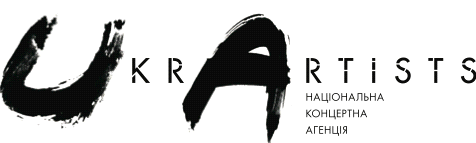 Скорик-МусоргськийОпис проєктуМирослав СКОРИК – не просто найвідоміший композитор України. Він – автор музики до епохальної кінострічки «Тіні забутих предків» С. Параджанова. Його опера «Мойсей» - єдиний твір в Україні, який отримав благословіння Папи Римського Іоанна Павла ІІ, а легендарна «Мелодія» є музичним символом України – її Незалежності! Вся його творчість вже за життя належить Світу на всі часи.У 2020 році маестро Скорик підготував унікальну програму, поєднавши свої твори останніх років з музикою, напевно, найтаємничішого композитора ХІХ ст. Модеста Мусоргського. До участі в концерті запрошено блискучий склад виконавців: переможець понад 30 міжнародних конкурсів японський саксофоніст Кента Ігараші, знаменита піаністка Наталія Пасічник (Швеція), якій Мирослав Скорик присвятив “Варіації на шведську тему” та Тетяна Ганіна - солістка Національної опери України, яка виконає один з останніх опусів М. Скорика - вокальний цикл “До музи” на слова Богдана-Ігоря Антонича.          Програма прозвучить у виконанні Національного камерного ансамблю “Київські солісти” під орудою маестро Ігоря Пучкова. Знаковим моментом програми стане виконання славнозвісного Циклу М. Мусоргського «Картинки з виставки». Версію для камерного оркестру зробив саме Мирослав Скорик, яка виявилася його останньою великою творчою роботою.